На основу члана 63. став 5. Закона о јавним набавкама („Службени гласник РС“, бр. 124/12 и 14/15 и 68/15)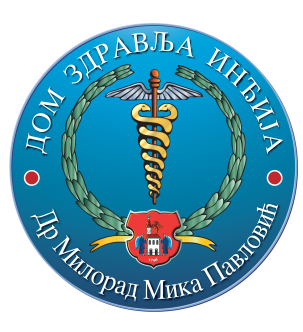                    ДЗ «ДР МИЛОРАД-МИКА ПАВЛОВИЋ»                                Инђија, Српскоцрквена 5ОбјављујеОБАВЕШТЕЊЕ О ПРОДУЖЕЊУ РОКА ЗА ПОДНОШЕЊЕ ПОНУДА                         ЗА ЈАВНУ НАБАВКУ УСЛУГА ОСИГУРАЊА ЈНМВ 1/2016Називнаручиоца: 	ДЗ «ДР МИЛОРАД-МИКА ПАВЛОВИЋ»Адреса наручиоца: 	   Инђија, Српскоцрквена 5Интернетстраница: 	dzindjija@neobee.netВрстапоступка : 	Јавна набавка мале вредностиОбавештење: Продужење рока за подношење понудаВрстапредмета	Услуга осигурања  имовине, запослених и возилаРазлог за продужење рока:Измена конкурсне документацијеДатум објављивања Позива за подношење понуда и Конкурсне документације:18.02.2016. годинеДатум објављивања обавештења о продужењу рока:25.02.2016. годинеВреме и место подношења понуда:03.03.2016.године до 09:30 часоваДом Здравља Инђија канцеларија 274Време и место отварања понуда: 03.03.2016.године у 10:00 часоваДом Здравља Инђија канцеларија 274